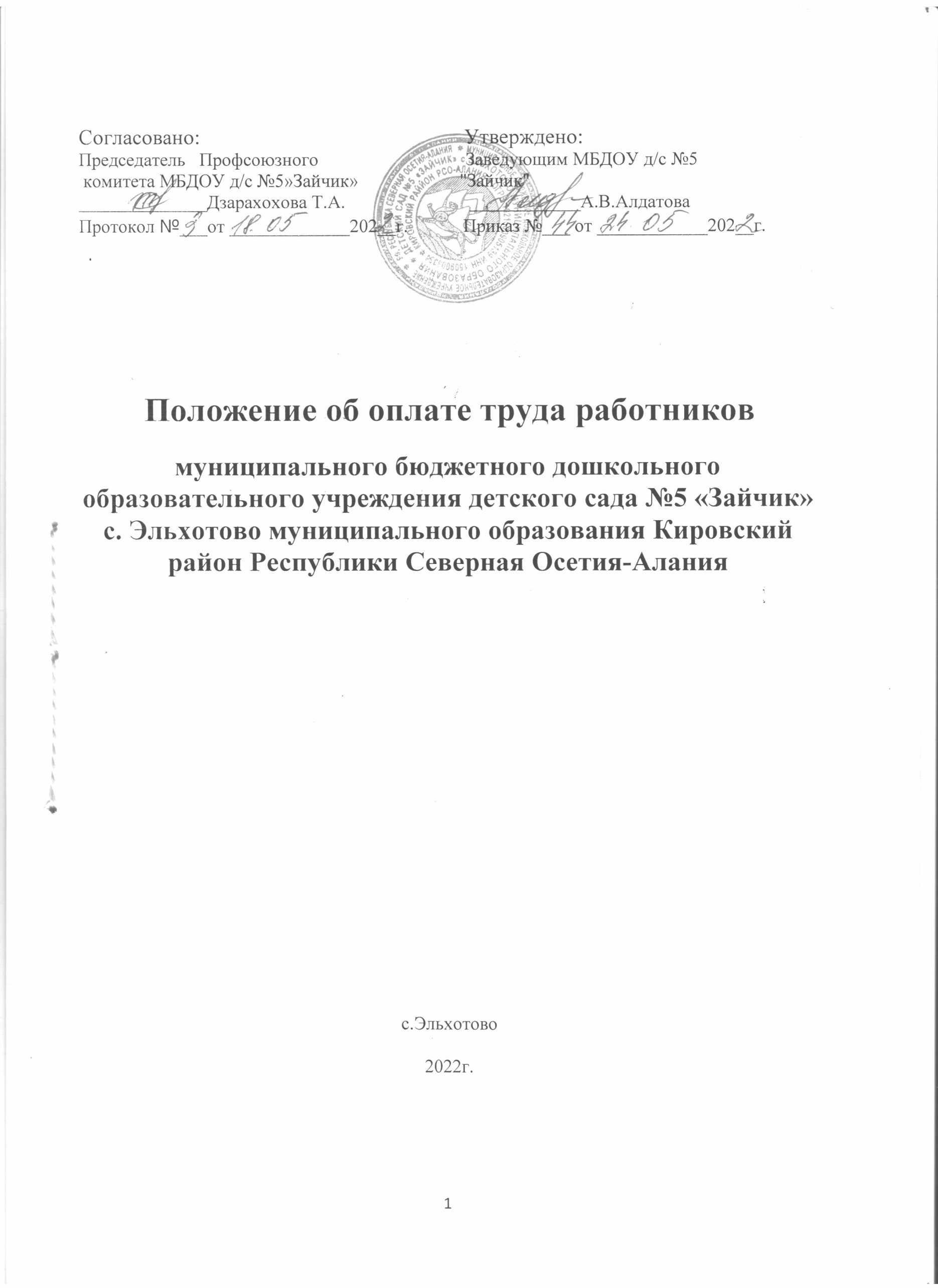 Согласовано:                                                 Утверждено:Председатель   Профсоюзного                                Заведующим МБДОУ д/с №5  комитета МБДОУ д/с №5»Зайчик»                      "Зайчик"______________Дзарахохова Т.А.                           ____________А.В.АлдатоваПротокол №___от _____________202__г.            Приказ №___ от ____________202__г. Положение об оплате труда работниковмуниципального бюджетного дошкольного образовательного учреждения детского сада №5 «Зайчик» с. Эльхотово муниципального образования Кировский район Республики Северная Осетия-Аланияс.Эльхотово2022г.                                                     1. Общие положения.         1.1. Настоящее положение об оплате труда работников  муниципального казённого дошкольного образовательного учреждения детского сада №5 «Зайчик» с.Эльхотово Кировского муниципального района РСО-Алания (далее - Положение) разработано в соответствии со статьями 135, 144 Трудового кодекса Российской Федерации.          1.2. Настоящее Положение устанавливает порядок оплаты  труда  работников муниципального казённого дошкольного образовательного учреждения  детского сада №5 «Зайчик» с. Эльхотово (далее – детского сада).          Положение включает:  размеры окладов (должностных окладов), ставок заработной платы по профессиональным квалификационным группам и  размеры выплат компенсационного и стимулирующего характера.        1.3. Заработная плата работников детского сада (без учёта премий и иных стимулирующих выплат), устанавливаемая в соответствии с локальными нормативными актами учреждения, которые разрабатываются на основе настоящего Положения, не может быть меньше заработной платы (без учёта  премий), при условии сохранения объёма должностных обязанностей работников и выполнения ими работ той же квалификации.        1.4. Месячная заработная плата работника, полностью отработавшего за этот период норму рабочего времени и выполнившего норму труда (трудовые обязанности), не может быть ниже минимального размера оплаты труда.     Минимальный размер оплаты труда с 01.01.2022 установлен в сумме 13890 рублей в месяц.            1.5. Система оплаты труда в детском саду устанавливается коллективным договором, соглашениями, локальными нормативными актами, принимаемыми в соответствии с трудовым законодательством, иными нормативными правовыми актами Российской Федерации, содержащими нормы трудового права и настоящим положением.            1.6. Работникам, занятым на условиях неполного рабочего времени, оклад устанавливается пропорционально отработанному времени.            1.7. Работникам детского сада, занимающим штатные должности, полностью отработавшим норму рабочего времени, выполнившим нормы труда (трудовые обязанности), у которых начисленная месячная заработная плата ниже минимального размера оплаты труда, производится ежемесячная доплата.            1.8. Размер доплаты исчисляется как разница между установленным Федеральным законом минимальным размером оплаты  труда и начисленной работнику заработной платой за месяц.           1.9. При определении размера начисленной заработной платы учитываются все выплаты, установленные статьей 129 Трудового кодекса Российской Федерации, за счет средств бюджета, внебюджетных средств.               1.10. Введение в детском саду отраслевой системы оплаты труда не может рассматриваться как основание для отказа от предоставления льгот и гарантий, установленных трудовым законодательством.                                             2. Порядок и условия оплаты труда            Основные условия оплаты труда:            2.1 Заработная плата работников Детского сада состоит из оклада (должностного оклада), ставки заработной платы, выплат компенсационного и стимулирующего характера.            2.2 Система оплаты труда работников Детского сада устанавливается с учетом:            единого тарифно-квалификационного  справочника работ и профессий рабочих;            единого   квалификационного  справочника должностей  руководителей, специалистов и служащих;            общероссийского    классификатора   профессий   рабочих,    должностей служащих и тарифных разрядов;            государственных гарантий по оплате труда; перечня видов выплат компенсационного характера;            перечня видов выплат стимулирующего характера;            настоящего Положения;            рекомендаций Российской трехсторонней комиссии по регулированию социально-трудовых отношений;            мнения представительного органа работников.            2.3 Фонд оплаты труда работников Детского сада формируется на календарный год, исходя из объема лимитов бюджетных обязательств местного бюджета и доходов от оказания платных услуг и иной приносящей доход деятельности.            2.4 Детский сад ,в пределах имеющихся у него средств на оплату труда работников, самостоятельно определяет размеры окладов (должностных окладов), ставок заработной платы не ниже минимальных размеров, установленных   Примерным положением об оплате труда работников муниципальных бюджетных учреждений подведомственных МУ.            2.5 Должности, включаемые в штатное расписание Детского сада, должны   соответствовать уставным целям Детского сада, а их наименования единому тарифно-квалификационному справочнику работ и профессий рабочих и единому квалификационному справочнику должностей руководителей, специалистов и служащих, общероссийскому классификатору профессий рабочих и тарифных разрядов.            2.6. Размеры окладов (должностных окладов), ставок заработной платы работников Детского сада устанавливаются на основе отнесения занимаемых ими должностей к профессиональным квалификационным группам (далее - ПКГ), утвержденным приказом Министерства здравоохранения и социального развития Российской Федерации от 05.05.2008 № 216н «Об утверждении профессиональных квалификационных групп должностей работников образования»:            2.7 Должностные обязанности по педагогическим работникам Детского сада, основные требования, предъявляемые к ним в отношении специальных знаний, требования к квалификации, порядок определения уровня образования устанавливаются заведующей Детским садом.3. Выплаты компенсационного характера            3.1.  В Детском саду устанавливаются выплаты компенсационного характера в соответствии с перечнем видов выплат компенсационного характера, утвержденным постановлением главы администрации Кировского района от 01.04.2009 № 174 «Об оплате труда работников муниципальных казённых учреждений Кировского муниципального района».            3.2 Положением об оплате труда работников Детского сада предусмотрено установление следующих выплат компенсационного характера к окладам (должностным окладам), ставкам заработной платы:            выплаты работникам, занятым на тяжелых работах, работах с вредными и (или) опасными и иными особыми условиями труда до 12%;            выплаты при совмещении профессий (должностей) до 100%;            выплаты за расширение зон обслуживания до 100%;            выплаты за увеличение объема работы или исполнение обязанностей временно отсутствующего работника без освобождения от работы, определенной трудовым договором до 100%;            выплаты за сверхурочную работу до 100%;            выплаты за работу в выходные и нерабочие праздничные дни до 100%;            выплаты за работу в  условиях, отклоняющихся от нормальных (ночные)- до 20%.            3.3 Выплаты компенсационного характера устанавливаются к окладам (должностным окладам), ставкам заработной платы работников в процентах или в абсолютных размерах, если иное не установлено федеральными законами или иными нормативными правовыми актами Российской Федерации, в пределах фонда оплаты труда работникам Детского сада.            3.4 Размеры выплат компенсационного характера, устанавливаемые в процентах от оклада (должностного оклада), ставки заработной платы, определяются путем умножения размера оклада (должностного оклада), ставки заработной платы работника на размер выплаты в процентах от оклада (должностного оклада), ставки заработной платы.            3.5 Установленные выплаты компенсационного характера не образуют новый оклад (должностной оклад), ставку заработной платы и не учитываются при начислении иных стимулирующих и компенсационных выплат.            3.6 Размеры и условия установления выплат компенсационного характера конкретизируются в трудовых договорах работников.            3.7       Размеры и иные условия установления выплат компенсационного характера:            3.7.1 Выплаты работникам, занятым на работах с вредными и (или) опасными и иными особыми условиями труда:                         При переходе на отраслевую систему оплаты труда сохраняется выплата компенсационного характера в абсолютном размере работникам, занятым на работах с вредными и (или) опасными условиями труда, получавшим ее ранее.            Установление данной компенсационной выплаты тем работникам, которые ее не получали, производится по результатам аттестации рабочих мест по условиям труда.            Аттестация рабочих мест производится в  соответствии с Министерства    здравоохранения    и    социального    развития Федерации   от 31.08.2008   № 569   «Об   утверждении   Порядка аттестации рабочих мест по условиям труда».            При улучшении условий труда, подтвержденном результатами аттестации рабочих мест (повторной, очередной) данная компенсационная выплата уменьшается.            В случае если аттестация рабочих мест покажет, что условия труда признаны безопасными (оптимальными или допустимыми), указанная выплата отменяется полностью.            3.7.2 Выплата при совмещении профессий (должностей) устанавливается работнику при совмещении им профессий (должностей). Размер выплаты и срок, на который она устанавливается, определяются по соглашению сторон трудового договора с учетом содержания и (или) объема дополнительной работы.            3.7.3 Выплата за расширение зон обслуживания устанавливается работнику при расширении зон обслуживания. Размер выплаты и срок, на который она устанавливается, определяются по соглашению сторон трудового договора с учетом содержания и (или) объема дополнительной работы.            3.7.4 Выплата за увеличение объема работы или исполнение обязанностей временно отсутствующего работника без освобождения от работы, определенной трудовым договором, устанавливается работнику в случае увеличения установленного ему объема работы или возложения на него обязанностей временно отсутствующего работника без освобождения от работы, определенной трудовым договором. Размер выплаты и срок, на который она устанавливается, определяется по соглашению сторон трудового договора с учетом содержания и (или) объема дополнительной работы.            3.7.5. Выплата за сверхурочную работу осуществляется за первые два часа сверхурочной работы с повышающим коэффициентом не менее 1,5, за последующие часы сверхурочной работы с повышающим коэффициентом не менее 2,0 за каждый час работы.            3.7.6. Выплата за работу в выходные и нерабочие праздничные дни производится работникам, привлекавшимся к работе в выходные и нерабочие праздничные дни в размере, не менее одинарной дневной ставки сверх оклада (должностного оклада), ставки заработной платы при работе полный день, если работа в выходной или нерабочий праздничный день производилась в пределах месячной нормы рабочего времени; и в размере не менее двойной дневной ставки сверх оклада (должностного оклада), ставки заработной платы при работе полный день, если работа в выходной или нерабочий праздничный день производилась сверх месячной нормы рабочего времени.            Выплата за работу в выходные и нерабочие праздничные дни производится работникам, привлекавшимся к работе в выходные и нерабочие праздничные дни в размере не менее одинарной части оклада сверх оклада (должностного оклада), ставки заработной платы за каждый час работы, если работа в выходной или нерабочий праздничный день производилась в пределах месячной нормы рабочего времени, и в размере не менее двойной части оклада сверх оклада (должностного оклада), ставки заработной платы за каждый час работы, если работа в выходной или нерабочий праздничный день производилась сверх месячной нормы рабочего времени.            Работнику, привлекавшемуся к работе в выходной и нерабочий праздничный день, может быть предоставлен другой день отдыха. В этом случае работа в выходной и нерабочий праздничный день оплачивается в одинарном размере, а день отдыха оплате не подлежит.            3.7.7    Выплата за работу в ночное время производится работникам за каждый час работы в ночное время. Ночным считается время с 22 часов до 6 часов. Минимальный размер выплаты в соответствии с постановлением Правительства Российской Федерации от 22.07.2008 № 554 «О минимальном размере повышения оплаты труда за работу в ночное время 20% части оклада (должностного оклада), ставки заработной платы за час работы работника. Расчет части оклада (должностного оклада), ставки заработной платы за час работы определяется путем деления оклада (должностного оклада), ставки заработной платы работника на среднемесячное количество рабочих часов в соответствующем календарном году.            3.8       Выплаты компенсационного характера, предусмотренные пунктами
3.7.1 - 3.7.7, производятся в виде доплат к окладу (должностному окладу), ставке заработной платы.                                  4. Выплаты стимулирующего характера            4.1 В целях поощрения работников к повышению результативности и качества труда в Детском саду устанавливаются выплаты стимулирующего характера в соответствии с перечнем видов выплат стимулирующего характера, утвержденным постановлением главы администрации Кировского  района от 01.04.2009 №174 «Об оплате труда работников муниципальных казённых учреждений Кировского муниципального района».            4.2 Положением об оплате труда работников Детского сада предусмотрено установление следующих выплат стимулирующего характера к окладам (должностным окладам), ставкам заработной платы:            выплаты за интенсивность и высокие результаты работы до 100%;            выплаты за качество выполняемых работ до 100%;            выплаты за стаж непрерывной работы до 15%;            выплаты за наличие квалификационной категории15%;            выплаты за наличие ученой степени и почетного звания до 100%;            повышающий коэффициент к окладу по Детскому саду до 0,1;            персональный повышающий коэффициент к окладу до 2,0;            повышающий коэффициент к окладу по занимаемой должности до 0,1;                    премиальные выплаты до 100%.            4.3 Выплаты стимулирующего характера вводятся на определенный период времени в течение соответствующего учебного  года.            4.4 Выплаты стимулирующего характера производятся по решению заведующей Детским  садом в пределах бюджетных ассигнований на оплату труда работников Детского сада, а также доходов от оказания платных услуг и иной приносящей доход деятельности.            4.5 Размеры выплат стимулирующего характера устанавливаются в процентах или в виде повышающих коэффициентов к окладам (должностным окладам), ставкам заработной платы.            4.6 Размеры выплат определяются путем умножения размера оклада (должностного оклада), ставки заработной платы работника на размер выплаты в процентах от оклада (должностного оклада), ставки заработной платы.            4.7 Установленные выплаты стимулирующего характера не образуют новый оклад (должностной оклад), ставку заработной платы и не учитываются при начислении иных стимулирующих и компенсационных выплат.4.8 Размеры и иные условия установления выплат стимулирующего характера:            4.8.1 Выплата за интенсивность и высокие результаты работы устанавливается работникам, добившимся высокой результативности и оперативности при выполнении трудовых функций, применяющим в работе современные формы и методы организации труда и устанавливаются в размере до 10%               4.8.2 Выплата за качество выполняемых работ устанавливается работникам в случае успешного, добросовестного и качественного исполнения профессиональных и должностных обязанностей и устанавливаются до  10%            4.8.3 Выплата за стаж непрерывной работы устанавливается работникам в зависимости от непрерывного стажа работы в  образовательных учреждениях            Выплата за стаж непрерывной работы устанавливается, а увеличение ее размера осуществляется со дня достижения работником  соответствующего стажа.            Стаж работы определяется на основании трудовой книжки работника комиссией Детского сада.            Исчисление стажа непрерывной работы производится в соответствии с законами и иными нормативными правовыми актами Российской Федерации.            4.8.4. Выплата за наличие квалификационной категории устанавливается на время действия квалификационной категории с целью стимулирования работников к качественному результату труда, путем повышения профессиональной квалификации и компетентности. Квалификационная категория присваивается  решением  уполномоченной     аттестационной комиссии.              4.8.5. Выплаты за наличие ученой степени и почетного звания устанавливаются по решению заведующей Детским садом для работников, которым присвоена ученая степень кандидата (доктора) наук, почетное звание (в том числе «Народный учитель», «Заслуженный учитель», «Заслуженный преподаватель» и другие почетные звания СССР, РФ и союзных республик, входивших в состав СССР, установленные для работников различных отраслей, название которых начинается со слов «Народный», «Заслуженный») по основному профилю профессиональной деятельности.            Размер выплаты - 20 процентов от оклада (должностного оклада), ставки заработной платы работникам, которым присвоена ученая степень доктора наук, почетное звание «Народный учитель»; 10 процентов от оклада (должностного оклада), ставки заработной платы работникам, которым присвоена ученая степень кандидата наук, другие почетные звания.            Работникам, имеющим следующие знаки отличия в сфере образования и науки:            почетная грамота министерства образования и науки РФ            благодарность министерства образования и науки РФ            нагрудный знак: Отличник просвещения РФ, Отличник профессионально-технического образования РФ,  Отличник просвещения СССР, Почетный работник образования,   может  выплачиваться  надбавка  к   окладу (должностному окладу), ставке заработной платы.            Размер выплаты - 5 процентов от оклада (должностного оклада), ставки заработной платы.            Выплаты производятся со дня присвоения ученой степени, почетного звания, знака отличия.            4.8.6 Персональный повышающий коэффициент к окладу (должностному окладу), ставке заработной платы устанавливается работнику с учетом уровня его профессиональной подготовки, сложности, важности выполняемой работы, степени самостоятельности и ответственности при выполнении поставленных    задач    и    других    факторов.    Решение    об    установлении персонального повышающего коэффициента к окладу (должностному окладу), ставке заработной платы и его размерах принимается заведующей Детским садом персонально в отношении конкретного работника. Размер повышающего коэффициента - до 2,0.            4.8.7 Повышающий коэффициент к окладу (должностному окладу), ставке заработной платы по занимаемой должности устанавливается работникам Детского сада в зависимости от отнесения должности к квалификационному уровню ПКГ:         4.8.8. Премиальные выплаты по итогам работы за определенный период и иные премиальные выплаты производятся по решению заведующей Детским садом в пределах бюджетных ассигнований на оплату труда работников Детского сада, а также доходов от оказания платных услуг и иной приносящей доход деятельности, направленных на оплату труда работников.        Порядок и условия премирования (периодичность выплаты премии, показатели премирования, условия снижения размера или лишения премий) устанавливаются Положением о премировании, утверждаемым заведующей Детским  садом. Условия премирования определяются исходя из конкретных задач, стоящих перед Детским  садом.          Конкретные размеры премий работников определяются в соответствии с личным вкладом  работника  в пределах  средств , направляемых на стимулирование труда работников  Детского сада.          4.9 Выплачивается ежемесячная выплата в размере 1тысяча рублей педагогическим работникам детского сада. Данная выплата устанавливается работникам, занимающим должности  отнесённые к профессиональной квалификационной группе должностей педагогических работников, утверждённой приказом Минздравсоцразвития РФ от 05.05.2008 №216Н «Об утверждении профессиональных квалификационных групп должностей работников образования». Данная выплата осуществляется согласно нагрузке по занимаемой педагогической ставке, штатной единице и фактически отработанному времени.             4.10. Выплачивается разовая выплата стимулирующего характера в размере 39,2%  педагогическим работникам детского сада от месячного фонда оплаты труда педагогических работников по состоянию на 31.08.2013 год.              4.11. Выплачивается разовая выплата стимулирующего характера в размере 1 тысячи рублей педагогическим работникам детского сада от месячного фонда оплаты труда педагогических работников. Данная выплата осуществляется согласно нагрузке по занимаемой педагогической ставке.5.Условия оплаты труда руководителям учреждения    5.1 Заработная плата заведующей состоит из оклада (должностного оклада), выплат компенсационного и стимулирующего характера.    5.2 Должностной оклад заведующей устанавливается в кратном отношении к средней заработной плате работников, которые относятся к основному персоналу , и составляет до 3-х размеров указанной средней заработной платы в зависимости от группы, к которой учреждение относится по показателям деятельности. Показатели деятельности  и порядок отнесения  учреждения к группам. Должностные обязанности, основные требования, предъявляемые к заведующей в отношении специальных знаний,  устанавливается Управлением  образования Кировского  района.    5.3 К основному персоналу учреждения относятся  работники непосредственно обеспечивающие выполнение основных функций для реализации которых создано учреждение.   5.4 Перечень должностей и профессий работников учреждения, которые относятся к основному персоналу, утверждается Управлением образования  Кировского района.   5.5 Порядок исчисления размера средней заработной платы для определения размера должностного оклада заведующей детским садом устанавливается постановлением  главы администрации Кировского  района от 01.04.2009 №174 «Об оплате труда работников муниципальных казённых  учреждений Кировского  муниципального района»   5.6 Выплаты компенсационного характера устанавливаются заведующей  детским садом в соответствии с порядком, предусмотренным разделом  «Выплаты компенсационного характера» настоящего положения. Условия и утверждение стимулирующих выплат определяется Управлением образования Кировского района.                                       6. Другие вопросы оплаты труда            5.1       Продолжительность рабочего времени (нормы часов педагогической работы за ставку заработной платы) педагогических работников  образовательных учреждений определяется Правительством Российской Федерации.            5.2 Работникам, занятым на условиях неполного рабочего времени оклад (должностной оклад), ставка заработной платы и выплаты компенсационного и стимулирующего характера устанавливаются пропорционально отработанному времени.          5.3.Работникам, выполняющим преподавательскую работу в объеме, превышающем норму часов преподавательской работы, определенную Правительством Российской Федерации за ставку заработной платы, выплаты компенсационного (выплаты работникам занятых на работах с вредными и (или) опасными и иными особыми условиями труда);  выплаты за иные особые условия работы в отдельных образовательных учреждениях; выплаты педагогическим работникам при выполнении работы, связанной с сопровождением образовательного процесса и не входящей в должностные обязанности и стимулирующего (выплата за стаж непрерывной работы; выплата за наличие квалификационной категории; выплаты за наличие ученой степени и почетного звания) повышающий коэффициент к  окладу (должностному окладу, ставке заработной платы по занимаемой должности)  устанавливаются пропорционально выполняемому объему.            5.4 Нормирование труда в Детском саду осуществляется в соответствии с требованиями Трудового кодекса Российской  Федерации.            5.5 Бухгалтерия ежегодно, в соответствии со сроками, установленными МУ Управлением образованием Кировского  района, производится расчет средней заработной платы  работников основного персонала и выплат компенсационного характера заведующей Детским  садом. 